Imagens da OpressãoVeja as imagens a seguir e após uma conversa com o professor descreva o que você vê.Imagem 1: Negros no porão do navio-Rugendas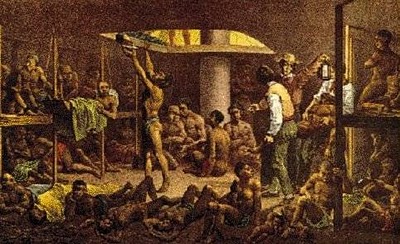 Imagens 2: Mercado da rua Vallongo- Debret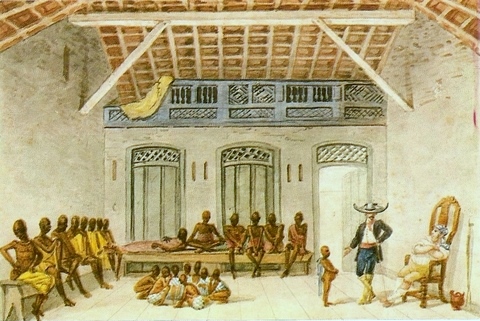 Anúncio em jornal de um escravo fugido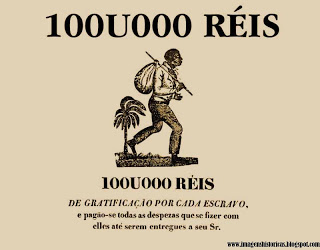 
Pelourinho - Jean Baptiste Debret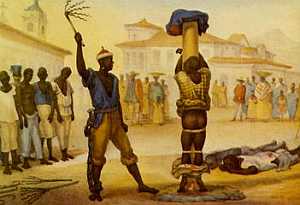 Escravos e seus senhores - Jean Baptiste Debret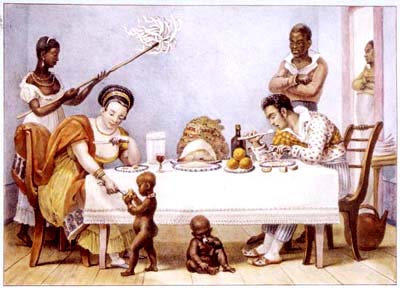 Objetos utilizados na tortura dos escravizados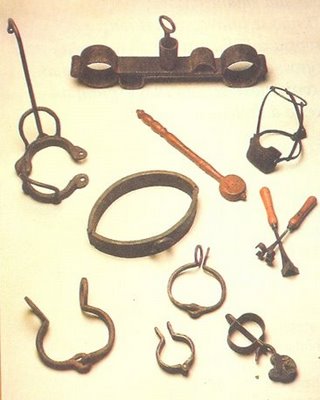 Máscara de flandres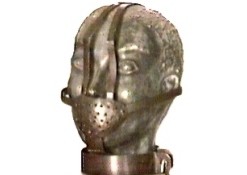 Objeto utilizado para prender os escravos pelos pés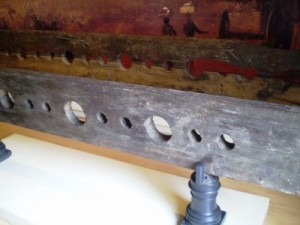 Chicote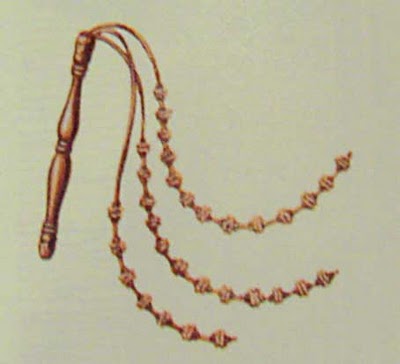 Responda a questão a seguir com base no que foi discutido anteriormente. Quais foram as principais formas de opressão sofridas pelos escravizados no Brasil?___________________________________________________________________________________________________________________________________________________________________________________________________________________________________________________________________________________________________________________________________________________________________________________________________________________________________________________________________________________________________________________________________________________________________________________________________________________________________________________________________________________________________________________________________________________________________________________________________________________________________________________